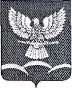 СОВЕТ НОВОТИТАРОВСКОГОСЕЛЬСКОГО ПОСЕЛЕНИЯ ДИНСКОГО РАЙОНАРЕШЕНИЕот   13.08.2014                                                                                                                        № 308-64/02станица НовотитаровскаяВ соответствии со статьями 8, 24 Градостроительного кодекса Российской Федерации, статьей 16 Федерального закона от 06 октября 2003 года № 131-ФЗ «Об общих принципах организации местного самоуправления в Российской Федерации», постановлением Законодательного Собрания Краснодарского края  от 24 июня 2009 года № 1381-П «Об утверждении нормативов градостроительного проектирования Краснодарского края», уставом Новотитаровского сельского поселения, Совет Новотитаровского сельского поселения Динского района   р е ш и л: 1. Утвердить местные нормативы градостроительного проектирования  Новотитаровского сельского поселения Динского района Краснодарского края (прилагается).2. Настоящее решение опубликовать в приложении к газете «В Контакте плюс» - «Деловой контакт» и разместить на официальном сайте администрации Новотитаровского сельского поселения Динского района - www.novotitarovskaya.info.3. Признать утратившим силу решение Совета Новотитаровского сельского поселения Динского района от 21 апреля 2010 года № 68-10/02  «Об утверждении местных нормативов градостроительного проектирования Новотитаровского сельского поселения».3. Контроль за выполнением настоящего решения возложить на комиссию по земельным вопросам, градостроительству, вопросам собственности и ЖКХ Совета Новотитаровского сельского поселения Динского района (Лазник).           4. Настоящее решение вступает в силу со дня его опубликования. Председатель Совета Новотитаровского сельского поселения                                              Ю.Ю. ГлотовГлава Новотитаровского сельского поселения                                                                           С.К. КошманОб утверждении местных нормативов градостроительного проектирования Новотитаровского сельского поселения Динского района Краснодарского края